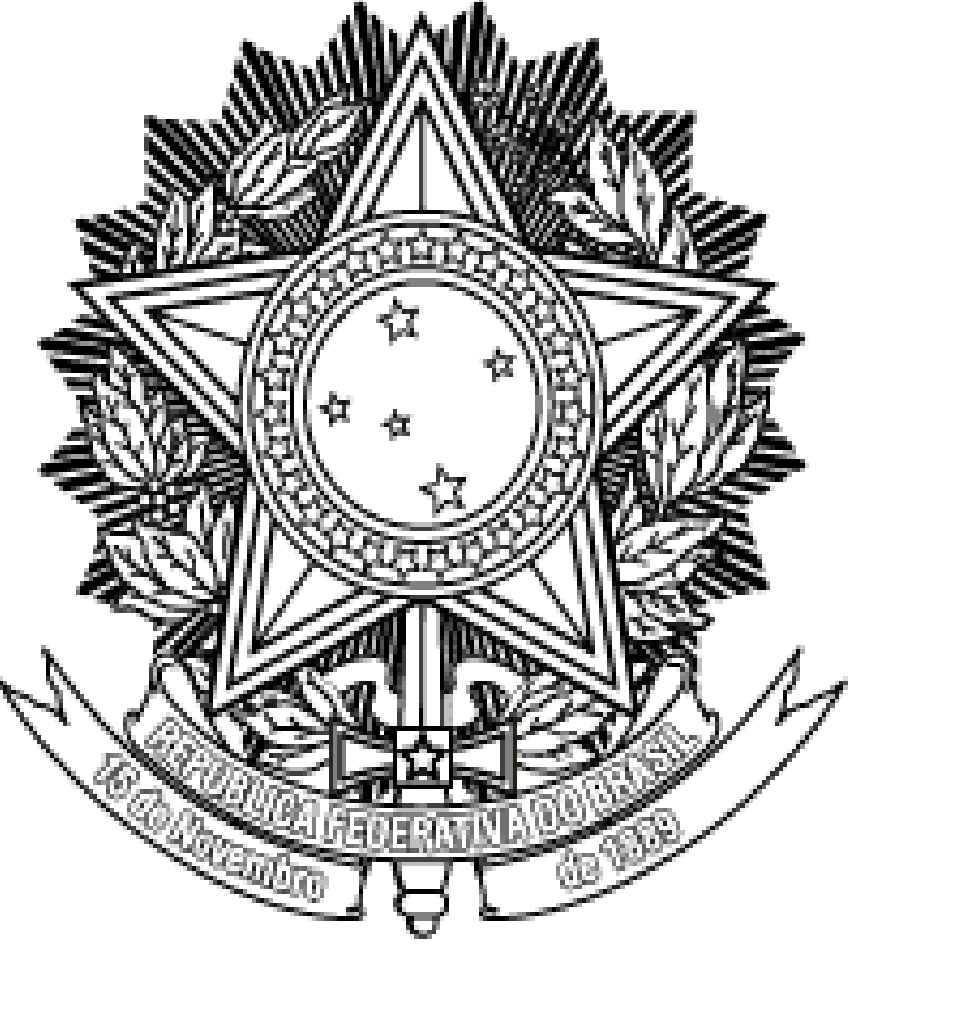 SERVIÇO PÚBLICO FEDERALUNIVERSIDADE FEDERAL DA FRONTEIRA SULPROGRAMA DE PÓS-GRADUAÇÃO PROFISSIONAL EM MATEMÁTICA EM REDE NACIONALRodovia SC-484, Km 02, Bairro Fronteira Sul, Chapecó, SC, CEP 89815-899, 49 2049-6472sec.profmat@uffs.edu.br, www.uffs.edu.br/profmat REQUERIMENTO DE CONCESSÃO DE BOLSA DE ESTUDO DE COTA INSTITUCIONAL UFFS PARA O MESTRADO PROFISSIONAL EM MATEMÁTICA EM REDE NACIONAL – PROFMATEu, __________________________________________, aprovado(a) no Processo Seletivo para o Curso de Mestrado do Programa de Pós-Graduação Profissional em Matemática em Rede Nacional (PROFMAT), requeiro minha inscrição à seleção de bolsa de estudo de cota Institucional UFFS de mestrado e doutorado acadêmico e mestrado profissional dos Programas de Pós-graduação (PPG) da Universidade Federal da Fronteira Sul. Declaro que li e concordo com as normas do EDITAL Nº 343/GR/UFFS/2024 e INSTRUÇÃO NORMATIVA Nº 49/PROPEPG/UFFS/2023 , bem como declaro que preencho todas as exigências expostas. Nestes Termos, Pede Deferimento.Chapecó (SC), _____ de _____________de 2024._ _ _ _ _ _ _ _ _ _ _ _ _ _ _ _ _ _ _ _ _ _ _ _ _ _ _ _ _ _ _ _ _ _ _ _ _ _ _ _ Assinatura do candidato1/1